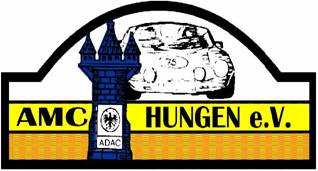 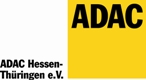 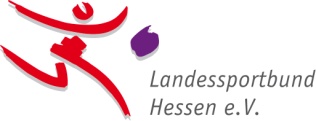 Der AMC Hungen e.V. im ADAC lädt zum Jugend-Kart-Slalomam Sonntag, den 29.06.2014 ein.Lauf zur ADAC Hessen-Thüringen Jugend-Kart-Slalom MeisterschaftLauf zur hmj Jugend-Kart-Slalom MeisterschaftEs wird mit 200ccm Motoren gefahrenVeranstaltungsort: Gesamtschule Hungen, Friedensstr. 1, 35410 HungenDie Nenngebühr beträgt 7 Euro pro Teilnehmer/MannschaftStart:  Klasse 1: 09.00 Uhr           Klasse 2: 10.00 UhrKlasse 3: 11.00 Uhr           Klasse 4: 12.30 UhrKlasse 5: 14.00 Uhr              Klasse 6 und Mannschaften im AnschlussNennungsschluß 15 Minuten vor dem Start der jeweiligen KlasseVorstarter starten zu Beginn der Veranstaltung vor der Klasse 1!Verzögerungen während der Veranstaltung sind möglichDer Veranstaltung liegt die Ausschreibung des ADAC Hessen-Thüringen 2014 zugrundeDie Siegerehrung ist Bestandteil der Veranstaltung. Pokale und Urkunden werden nicht nachgesandt.Für Essen und Trinken ist wie immer bestens gesorgt!Mit sportlichen GrüßenPeter WaldeckJugendleiter AMC Hungen e.V. im ADACVeranstaltertelefon: 0160-8257525 od. 015734329909